                                                                                         ПРОЕКТ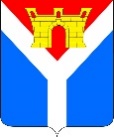 АДМИНИСТРАЦИИ УСТЬ-ЛАБИНСКОГО ГОРОДСКОГО ПОСЕЛЕНИЯУСТЬ-ЛАБИНСКОГО РАЙОНАП О С Т А Н О В Л Е Н И Еот ________2021г.                                                                                   №г.Усть-ЛабинскО Порядке привлечения остатков средств на единый счет местного бюджета и возврата привлеченных средств            В    соответствии с  пунктами 10, 13 статьи 236.1 Бюджетного кодекса Российской Федерации, постановлением Правительства Российской Федерации от 30 марта 2020 года № 368 «Об утверждении Правил привлечения Федеральным казначейством остатков средств на единый счет федерального бюджета и возврата привлеченных средств и общих требований к порядку привлечения остатков средств на единый счет бюджета субъекта Российской Федерации (местного бюджета) и возврата привлеченных средств», на основании Устава   Усть-Лабинского   городского   поселения Усть-Лабинского    района п о с т а н о в л я ю:         1. Утвердить прилагаемый Порядок привлечения остатков средств на единый счет местного бюджета и возврата привлеченных средств.         2. Отделу по общим и организационным вопросам администрации                Усть-Лабинского городского поселения Усть-Лабинского района (Дроботова) обеспечить официальное обнародование настоящего постановления на официальном сайте администрации Усть-Лабинского городского поселения Усть-Лабинского района в информационно-телекоммуникационной сети «Интернет» и на информационных стендах в МБУК «Центральная районная библиотека» муниципального образования Усть-Лабинский район.                  3. Контроль за исполнением настоящего постановления возложить на заместителя главы Усть-Лабинского городского поселения А.Г.Титаренко.         4. Постановление вступает в силу со дня его подписания.ГлаваУсть-Лабинского городского поселенияУсть-Лабинского района                                                               С.А.ГайнюченкоУТВЕРЖДЕНпостановлением администрацииУсть-Лабинского городского поселенияУсть-Лабинского районаот________2021 года №____Порядок привлечения остатков средств на единый счет местного бюджета и возврата привлеченных средств1.Общие положения1.  Настоящий Порядок устанавливает правила привлечения остатков денежных средств на единый счет бюджета Усть-Лабинского городского поселения Усть-Лабинского района (далее - местный бюджет) и возврата средств на казначейские счета, с которых они ранее были перечислены  за счет:средств на казначейском счете для осуществления и отражения операций с денежными средствами, поступающими во временное распоряжение получателей местного бюджета;средств на казначейском счете для осуществления и отражения операций с денежными средствами муниципальных бюджетных и автономных учреждений;средств на казначейском счете для осуществления и отражения операций с денежными средствами юридических лиц, не являющихся участниками бюджетного процесса, муниципальными бюджетными и автономными учреждениями, источником финансового обеспечения которых являются средства местного бюджета;2. Казначейский счет для осуществления и отражения операций с денежными средствами, поступающими во временное распоряжение получателей средств местного бюджета, казначейский счет для осуществления и отражения операций с денежными средствами муниципальных бюджетных и автономных учреждений, казначейский счет для осуществления и отражения операций с денежными средствами юридических лиц, не являющихся участниками бюджетного процесса, муниципальными бюджетными и автономными учреждениями, источником финансового обеспечения которых являются средства местного бюджета (далее – казначейские счета) открываются Усть-Лабинскому городскому поселению Усть-Лабинского района в Федеральном казначействе.3. Администрация Усть-Лабинского городского поселения Усть-Лабинского района в лице финансового отдела осуществляет учет операций в соответствии с настоящим Порядком в части сумм:-поступивших (перечисленных) на единый счет местного бюджета с казначейских счетов;- перечисленных (поступивших) с единого счета местного бюджета на казначейские счета.2. Условия и порядок привлечения остатков средств на единый счет местного бюджета4. Финансовый отдел администрации Усть-Лабинского городского поселения Усть-Лабинского района (далее - финансовый отдел) осуществляет привлечение остатков средств с казначейских счетов на единый счет местного бюджета в случае прогнозирования временного кассового разрыва на едином счете местного бюджета.5. Объем привлекаемых средств с казначейских счетов на единый счет местного бюджета определяет финансовый отдел, исходя из остатка денежных средств на казначейских счетах, сложившегося после исполнения распоряжений о совершении казначейских платежей по казначейским счетам, с соблюдением требований, установленных пунктом 6 настоящего Порядка, но не более суммы необходимой для покрытия временного кассового разрыва на едином счете местного бюджета.6. Объем привлекаемых средств с казначейских счетов должен обеспечивать достаточность средств на соответствующем казначейском счете для осуществления выплат в рабочий день, следующий за днем привлечения средств на единый счет местного бюджета, на основании направленных в финансовый отдел распоряжений (заявок) о совершении казначейских платежей с казначейских счетов получателями средств местного бюджета, муниципальными бюджетными и автономными учреждениями (далее- косвенные участники системы казначейских платежей).7. Финансовый отдел направляет распоряжение (заявку) о совершении казначейских платежей по привлечению остатков средств с казначейских счетов на единый счет местного бюджета в территориальный орган федерального казначейства не позднее 16 часов (в дни, непосредственно предшествующие выходным и нерабочим праздничным дням, - до 15 часов).3. Условия и порядок возврата средств, привлеченных на единый счет местного бюджета8. Финансовый отдел осуществляет возврат привлеченных средств на казначейские счета, с которых они были ранее перечислены единый счет местного бюджета, в том числе в целях проведения операций за счет привлеченных средств, не позднее второго рабочего дня, следующего за днем приема к исполнению распоряжений получателей указанных средств, а также завершении текущего финансового года, но не позднее последнего рабочего дня текущего финансового года.9. Для проведения операций со средствами косвенных участков системы казначейских платежей финансовый отдел осуществляет возврат средств с единого счета местного бюджета на соответствующий казначейский счет.10. Объем возвращаемых средств с единого счета местного бюджета на казначейские счета определяется финансовым управлением исходя из суммы подлежащих оплате распоряжений о совершении казначейских платежей с казначейских счетов, направленных в финансовый отдел косвенными участниками системы казначейских платежей.11. Перечисление средств с единого счета местного бюджета, необходимых для обеспечения выплат, предусмотренных пунктом 9 настоящего Порядка, на соответствующий казначейский счет осуществляется в пределах суммы, не превышающей разницу между объемом средств, поступивших с казначейского счета на единый счет местного бюджета, и объемом средств, перечисленных с единого счета местного бюджета на казначейский счет в течении текущего финансового года.Начальник финансового отдела администрацииУсть-Лабинского городского поселенияУсть-Лабинского района                                                                   С.А.Никонова